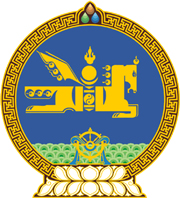 МОНГОЛ УЛСЫН ХУУЛЬ2022 оны 01 сарын 06 өдөр                                                                  Төрийн ордон, Улаанбаатар хот   ЗЭЭЛИЙН Хэлэлцээр соёрхон   батлах тухай1 дүгээр зүйл.Монгол Улс болон Азийн дэд бүтцийн хөрөнгө оруулалтын банк хооронд 2022 оны 12 дугаар сарын 05-ны өдөр байгуулсан “Мөчлөг сөрсөн бодлогын арга хэмжээг дэмжих хөтөлбөр”-ийн Зээлийн хэлэлцээрийг Монгол Улсын Засгийн газрын өргөн мэдүүлснээр соёрхон баталсугай. МОНГОЛ УЛСЫН ИХ ХУРЛЫН ДАРГА 				Г.ЗАНДАНШАТАР